Lesen Sie den Text und  machen die untengegebenen Űbungen.Kellner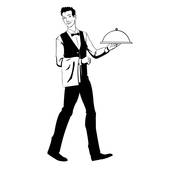 Kellner ist die allgemeinsprachliche Berufsbezeichnung für einen Angestellten eines Bewirtungsbetriebs. Ursprünglich war Kellner die Bezeichnung für den wirtschaftlichen Verwalter eines adeligen Gutes. Die Aufgaben eines heutigen Kellners sind vielfältig. Neben der Bedienung der Gäste mit Speisen oder etränken ist er erster Ansprechpartner und Repräsentant des Betriebs.Oft werden die an einen Kellner gestellten Anforderungen auf dem Gebiete des Intellekts unterschätzt – und das nicht nur von den Gästen, sondern auch von manchen Mitarbeitern des Gaststättenwesens. Viele Gäste sehen in ihm nur den Vollstrecker ihrer kleinen Wünsche und meinen, dass zum  Heranbringen eines Glases Bier nicht viel Geist gehöre. Da die Gäste sich in ihrem Auftreten sehr verschieden verhalten, muss der Kellner geistig anpassungsfähig sein, er muss darüber hinaus gut beobachten können und aus diesen Beobachtungen die notwendigen Schlussfolgerungen zu ziehen wissen. Dabei hat er keine Zeit, sich langen Grübeleien hinzugeben; denn sein Beruf fordert schnelles Überlegen, schnelles Handeln.Der Kellner sollte aber auch über ein gutes Gedächtnis verfügen. Er muss nicht nur die Preise der Speisen und Getränke im Kopfe haben, sondern darf nicht vergessen, welcher Gast sich diese Getränke und welcher Gast sich jene Speisen bestellte. Er muss genau wissen, dass diese Frau die Suppe und jener junge Mann den Nachtisch bekommt, dass an diesem Tisch eine Flasche Wein gewünscht wurde und an jenem Tisch Kaffee und Weinbrand zu servieren sind.  	Wenn wir űber das äussere Erscheinungsbild eines Kellners im Restaurant sprechen, so gilt das zunächst für seine Kleidung. Schon die Art der Berufskleidung ist ausschlaggebend. Ob aber der Kellner in einer weißen Jacke, im schwarzen Sakko oder gar im Frack arbeitet, ob die Kellnerin ein schwarzes Kleid aus Tuch oder Satin trägt, ob sie eine kleine weiße Schürze und ein kleines Häubchen hat oder größere Ausführungen bevorzugt, niemals dürfen sie Unkorrektheiten an ihrer Kleidung dulden. Flecke im Anzug oder im Kleid, schmutzige und schadhafte Wäsche, fehlende Knöpfe und ungepflegte Schuhe sind Nachlässigkeiten. Kosmetische Mittel sollen nur dann angewendet werden, wenn durch sie der Eindruck einer Gepflegtheit entsteht. Ein entscheidender Faktor bei der Leistungsfähigkeit des Kellners ist auch der Gesundheitszustand. In den meisten Fällen ist er von früh bis spät auf den Beinen. Die Luft in den Gaststätten lässt sich auch durch gute Ventilation nicht immer einwandfrei erhalten. Deshalb muss vom Bedienungspersonal eine gute Körperkonstitution verlangt werden. Auch die Körperpflege hat ihre Auswirkungen auf die Gäste, natürlich auch auf den Kellner selbst. Er muss wissen, dass die Reinhaltung des Körpers nicht nur die Gesundheit fördert, sondern auch seine Leistungsfähigkeit steigert. Die Schwere des Berufes drückt sich dann in Ermüdungserscheinungen aus. Der Gesichtsausdruck ist abgespannt, die Füße schmerzen, die Nerven sind leicht reizbar. Wenn er aber in seinen freien Stunden Wanderungen unternimmt, wenn er täglich ein warmes Bad oder eine Dusche nimmt, wenn er auch die Unterwäsche oft wechselt, wird er sich wohl fühlen. Vor allem sollten Tabak und Alkohol gemieden werden. Neben den erwähnten Faktoren, die den guten äußeren Eindruck des Kellners bestimmen, sind aber auch seine Sprache und seine Sprechweise zu nennen. Das drückt sich auch in ihrer Sprechweise aus. Dabei muss man auf den Klang der Stimme achten, ohne dabei die Grenzen der Lautstärke zu überschreiten.TEXTERLÄUTERUNGEN1. die Berufsbezeichnung – наименование специальности (профессии) 2. allgemeinsprachlich – общенародный (о языке)3. wirtschaftlich – хозяйственный4. der Verwalter -s, = – управляющий, заведующий; администратор5. adelig = adlig – дворянский6. das Gute – добро7. vielfältig – многообразный; многогранный, разнообразный8. der Ansprechpartner – контактное лицо9. der Repräsentant -en, -en – представитель10. das Gaststättenwesen – гостиницы и рестораны11. unterschätzen (unterschätzte, hat unterschätzt) – недооценивать12. der Vollstrecker -s, = – исполнитель13. das Heranbringen – поднос14. verhalten (verhielt, hat verhalten) (sich) – вести себя, держать себя15. anpassungsfähig – умеющий приспосабливаться16. das Auftreten -s поведение; манера (держать себя)17. die Beobachtung =, -en – наблюдениеbeobachten (beobachtete, hat beobachtet) – наблюдать 18. darüber hinaus – сверх этого19. die Schlussfolgerung aus (Dat.) ziehen – делать заключение (вывод) из чего-либо20. sich Grübeleien hingeben – предаваться раздумью21. das Überlegen – раздумье22. das Gedächtnis verfügen – обладать память23. gelten (galt, hat gegolten) – действовать, быть действительным24. ausschlaggebend – имеющий решающее значение25. der/das Sakko -s, -s – пиджак (свободного покроя)26. die Jacke =, -n – куртка27. das Häubchen -s, = – чепчик; наколка28. die Ausführung =, -en – выполнение29. dulden (duldete, hat geduldet) – допускать30. der Fleck -(e)s, -e – пятно31. schadhaft – повреждённый, худой32. die Nachlässigkeit – небрежность; неряшливость, неаккуратность33. entsteh(e)n (entstand, ist entstanden) – возникать34. die Leistungsfähigkeit – работоспособность35. der Gesundheitszustand состояние здоровья36. einwandfrei – безупречный37. verlangen (verlangte, hat verlangt) – требовать38. die Auswirkung =, -en – действие, воздействие; влияние, последствие; проявление, результат39. die Schwere – тяжесть18. die Ermüdungserscheinung – явление (признак) усталости40. der Gesichtsausdruck – выражение лица41. abgespannt – усталый, утомлённый42. schmerzen (schmerzte, hat geschmerzt) – болеть43. reizbar – возбудимый44. die Wanderung =, -en – прогулка, путешествие (пешком)45. die Unterwäsche – (нижнее) бельё46. meiden (mied, hat gemieden) – избегать47. erwähnt – упомянутый48. die Sprechweise – манера говорить49. achten (achtete, hat geachtet) (auf Akk.) – обращать внимание50. überschreiten (überschritt, ist überschritten) (über Akk.) – переступатьÜBUNGEN ZUM TEXTI. Beantworten Sie die folgenden Fragen zum Text!1. Wie sind die Aufgaben der heutigen Kellner?2. Von wem werden die an einen Kellner gestellten Anforderungen auf dem Gebiete des Intellekts unterschätzt?3. Was sehen viele Gäste in ihm?4. Warum sollte der Kellner auch über ein gutes Gedächtnis verfügen? 5. Hat er dabei Zeit, sich langen Grübeleien hinzugeben?6. Wie soll der Kellner aussehen?7. Warum dürfen die Kellner niemals Unkorrektheiten an ihrer Kleidung dulden?8. Wann sollen kosmetische Mittel angewendet werden? 9. Welche Bedeutung hat die Gesundheit des Kellners und warum?10. Wie steigert die Reinhaltung des Körpers Leistungsfähigkeit?11. Wie drückt sich die Schwere des Berufes aus?12. Mit welchen Bedingungen wird er sich wohl fühlen?13. Welche Rolle spielt die Stimme des Kellners?II. Übersetzen Sie ins Deutsche!1. Официант подчиняется метрдотелю или старшему официанту смены.2. Должностные обязанности официанта:• Сервировка стола в соответствии с установленными стандартами.• Контроль за чистотой, состоянием и комплектностью приборов, посуды и скатертями, и салфетками на закрепленных за официантом столах.  • Изучение меню, знание основных и сезонных блюд и напитков, предлагаемых гостям.• Консультирование гостей ресторана об особенностях блюд и напитков.  Оказание помощи при составлении заказа.• Прием заказов от клиента ресторана.• Подача блюд и напитков согласно установленным правилам обслуживания.• Принятие мер, в рамках своей компетенции, по разрешению проблем, возникших у клиента.• Создание в заведении атмосферы гостеприимства (отношение к гостям, манера поведения, внешний вид).• Осуществление руководства над помощником официанта.• Предоставление счета гостям.• Получение платы по счетам.Срок выполнения: до 25.03abramova.ludmila@gmail.com